CORRECTIONCompréhension de l’écritCorrection des questions page 68 (1   9) L’histoire se déroule sur la lune.Trois cosmonautes font partie de l’expédition : Charles (ligne 6) , Bertrand (« le chef de l’expédition » ligne 7) et Éric (ligne 41). Ils viennent de la Terre, ce sont des terriens.Les cosmonautes doivent identifier et connaître les intentions des êtres qui viennent de se poser sur la lune. Ils se déplacent à l’aide d’une voiture.Le match est rapide car les joueurs ont trois jambes et deux pieds à chaque jambe. Il est plaisant car une vingtaine de joueurs joue très bien avec tous ces membres.Le stade est sous un dôme fermé pour permettre aux joueurs de respirer sans casque.En voyant le dôme, les cosmonautes paraissaient inquiets : « Charles savait que Bertrand était comme lui et que son inquiétude était bien proche de la peur. » (lignes 11-12)Bertrand est le premier à enlever son casque car c’est lui le chef, il doit montrer le bon exemple.L’auteur précise qu’il est quinze heures douze « heure locale » car l’heure qu’il est sur la lune n’est pas la même que sur la terre.Les joueurs se montrent  curieux et intéressés, ils ne sont pas particulièrement surpris.OrthographeObjectif : Différencier et utiliser les homophones : se-ceCorrection des exercices : 5-7-et 8 de la page 239 N°5Maintenant, Marie se coiffe toute seule.Ce perroquet a appris à parler.Ces élèves se trompent rarement dans leurs calculs.Gabriel se réjouit de retrouver ses copains.Pose ce couteau avant de te blesser !N°7Ce matin, Karim se réveille avec de la fièvre.Je n’aime pas ce gilet. Je préfère ce pull.Le ciel se colore de rose et le vent se lève.Comment se prononce ce mot compliqué ?N°8Les phrases au singulier :Un enfant se baigne dans la mer.Ce médecin travaille la nuit.Ce magasin est couvert le dimanche.Le vautour se nourrit d’un animal mort.Ce chien aboie toute la journée !Collège des Dominicaines de notre Dame de la Délivrande – Araya-Classe : CM1                                                             Juin 2020 – 1ère semaine Nom : ________________________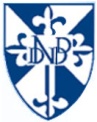 